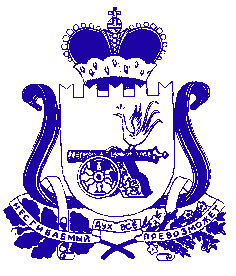 АДМИНИСТРАЦИЯ НАДЕЙКОВИЧСКОГО СЕЛЬСКОГО ПОСЕЛЕНИЯШУМЯЧСКОГО РАЙОНА СМОЛЕНСКОЙ ОБЛАСТИРАСПОРЯЖЕНИЕот  12 декабря 2022 г.                                                                  № 27-р1. Организовать в период с 31.12.2022 г. по 09.01.2023 г. дежурство должностных лиц Администрации Надейковичского сельского поселения Шумячского района Смоленской области.2. Утвердить прилагаемый график дежурств должностных лиц Администрации Надейковичского сельского поселения Шумячского района Смоленской области в период с 31.12.2022 г. по 09.01.2023 г.3. Контроль за исполнением настоящего распоряжения оставляю за собой.Глава  муниципального образования Надейковичского сельского поселения Шумячского района Смоленской области                             И.Г.Лесникова      Г Р А Ф И Кдежурств работников Администрации Надейковичского сельского поселения Шумячского района Смоленской области в период с 31.12.2022 г. по 09.12.2022 г. с 9-00час до 9-00 час.Ознакомлены:                                  Лесникова И.Г.                                                            Цыганкова Л.А.                                                           Клетченкова Е.И.                         О дежурстве должностных лиц Администрации Надейковичского сельского поселении Шумячского района Смоленской области в период с 31.12.2022 г. по 09.01.2023 г.          Утвержденраспоряжением Администрации Надейковичского сельского поселения Шумячского района Смоленской области от 12.12.2022 № 27-рФамилия, Имя, отчествоДолжностьДата дежурстваНомер телефона1234Лесникова Ирина ГеннадьевнаГлава муниципального образования31.12.20228-915-648-4509Цыганкова Людмила АлександровнаСтарший менеджер01.01.20238-915-646-0791Клетченкова Елена ИвановнаИнспектор02.01.20238-915-646-9864Лесникова Ирина ГеннадьевнаГлава муниципального образования03.01.20238-915-648-4509Цыганкова Людмила АлександровнаСтарший менеджер04.01.20238-915-646-0791Клетченкова Елена ИвановнаИнспектор05.01.20238-915-646-9864Лесникова Ирина ГеннадьевнаГлава муниципального образования06.01.20238-915-648-4509Цыганкова Людмила АлександровнаСтарший менеджер07.01.20238-915-646-0791Клетченкова Елена ИвановнаИнспектор08.01.20238-915-646-9864